Einverständniserklärung für die Anfertigung, Veröffentlichung und offene Lizenzierung von Foto-, Video- und Audio-AufnahmenName/Adresse: 	Betreffend:am:		(Datum der Entstehung der Aufnahme/n)durch:		(Veranlassende Person)Ich erkläre mich damit einverstanden, dass die oben bezeichneten Foto-/Video- bzw. Audio-Aufnahmen von mir angefertigt werden und für Lern- und Lehrzwecke genutzt werden.Ich bin zudem damit einverstanden, dass die Aufnahmen unter folgender Creative-Commons-Lizenz veröffentlicht und im Rahmen der Lizenzbestimmungen der betreffenden Creative Commons-Lizenz verwendet werden:
Mir ist bekannt, dass Werke unter CC- Lizenz durch Dritte ohne erneutes Einverständnis veröffentlicht und je nach Lizenz-Typ verändert und/oder kommerziell genutzt werden dürfen.Mir ist bekannt, dass CC-lizenziertes Material dauerhaft im Internet verbreitet werden darf. Eine einmal erteilte Lizenz kann nicht zurückgenommen werden.Aus der Zustimmung zur Veröffentlichung leite ich keine Ansprüche (z. B. auf ein Entgelt) ab.Im Einzelnen gilt hinsichtlich der Einwilligung Folgendes:Nutzungsarten und Reichweite der EinwilligungDie Aufnahmen dürfen zeitlich und räumlich unbegrenzt sowohl in digitaler Form, online und offline, im Intranet und auch in sozialen Medien genutzt werden als auch in gedruckter Form (z.B. Broschüren, Flyer). Eine Weiternutzung durch Dritte, insbesondere im Rahmen von CC-Lizenzen, ist erlaubt. Die Aufnahmen dürfen im Rahmen der betreffenden Creative Commons-Lizenz (s.o.) ggf. bearbeitet oder umgestaltet werden (z.B. Montage, Kombination mit Bildern, Texten oder Grafiken, fototechnische Verfremdung, etc.).Zuordnung zur PersonEs wird darauf hingewiesen, dass veröffentlichte Aufnahmen (vor allem online) weltweit verbreitet und, insbesondere bei Namensnennung, der abgebildeten Person ggf. zugeordnet werden können (z.B. in Personensuchmaschinen); eine vollständige Löschung aus dem Internet kann nicht gewährleistet werden.Besondere Kategorien von DatenSoweit sich aus den Aufnahmen Hinweise auf die ethnische Herkunft, Religion oder Gesundheit der abgebildeten Person ergeben (z. B. Hautfarbe, Kopfbedeckung, Brille), bezieht sich die Einwilligung auch auf diese Angaben.FreiwilligkeitDie Erklärung der Einwilligung ist freiwillig.WiderrufsrechtDie Einwilligung in die Nutzung der Aufnahmen kann jederzeit in Textform mit Wirkung für die Zukunft widerrufen werden. Bei einem Widerruf der erteilten Erlaubnis wird die ZHAW die Verwendung der Aufnahmen für die Zukunft einstellen. Erfolgt der Widerruf zur Unzeit, wird die widerrufende Person schadenersatzpflichtig. Weiterhin ist anzumerken, dass sich der Widerruf nicht auf von Seiten Dritter in Umlauf gebrachte Aufnahmen bezieht, sondern nur auf die Verwendung durch die ZHAW. Eine vollständige Löschung aus dem Internet obliegt nicht der ZHAW und kann nicht gewährleistet werden.DatenschutzhinweiseWir bearbeiten personenbezogene Daten bzw. die Aufnahmen im Einklang mit den Bestimmungen des Gesetzes über die Information und den Datenschutz des Kantons Zürich (IDG; LS ZH 170.4), des Schweizerischen Bundesgesetzes über den Datenschutz (DSG; SR 235.1) sowie der Europäischen Datenschutz-Grundverordnung (DSGVO), jeweils soweit die entsprechenden Regelungen anwendbar sind.Die ZHAW erhebt und bearbeitet Ihre personenbezogenen Daten bzw. das Bildmaterial wie oben beschrieben, zusammen mit Ihrem Namen und Ihrer Adresse (nachfolgend «Personalien»). Ihre Personalien benötigen wir, um Ihre Einwilligung zu bewirtschaften. Die ZHAW ist verantwortlich für die Datenbearbeitung. Sie entscheidet darüber, wie Ihre personenbezogenen Daten bearbeitet werden. Ihre personenbezogenen Daten verbleiben bei der ZHAW. Bei Bedarf verwenden wir Drittdienstleister und Hosting-Partner. In diesen Fällen trifft die ZHAW die erforderlichen Massnahmen, um die Einhaltung der anwendbaren Datenschutzbestimmungen sicherzustellen. Eine Datenübermittlung in Staaten ausserhalb der Europäischen Union und der Schweiz (sogenannte Drittstaaten) findet bei Bedarf statt (bspw. im Rahmen des Hostings), soweit es gesetzlich vorgeschrieben ist oder wir durch entsprechende Mechanismen (bspw. Verträge) geeignete Garantien vorgesehen haben. Wir bearbeiten und speichern Ihre personenbezogenen Daten, solange wir es für die oben genannten Zwecke, für die sie bearbeitet werden, als notwendig erachten oder Ihre Einwilligung nicht widerrufen wurde.Bitte beachten Sie, dass Ihnen je nach anwendbarer Rechtsgrundlage unterschiedliche Rechte zustehen.Sofern das IDG anwendbar ist, haben Sie das Recht auf Zugang zu Ihren eigenen Personendaten (§ 20 Abs. 2 IDG), auf Berichtigung oder Vernichtung unrichtiger Personendaten (§ 21 lit. a IDG), auf Unterlassung des widerrechtlichen Bearbeitens Ihrer Daten (§ 21 lit. b IDG), auf Beseitigung der Folgen des widerrechtlichen Bearbeitens (§ 21 lit. c IDG), auf Feststellung der Widerrechtlichkeit der Bearbeitung (§ 21 lit. d IDG) und auf Sperrung (§ 22 IDG).Sofern die DSGVO anwendbar ist, haben Sie das Recht auf Auskunft nach Artikel 15 DSGVO, das Recht auf Berichtigung nach Artikel 16 DSGVO, das Recht auf Löschung nach Artikel 17 DSGVO, das Recht auf Einschränkung der Verarbeitung nach Artikel 18 DSGVO, das Recht auf Widerspruch aus Artikel 21 DSGVO sowie das Recht auf Datenübertragbarkeit aus Artikel 20 DSGVO. Bitte kontaktieren Sie uns, wenn Sie Ihre Rechte ausüben möchten. Die Kontaktdaten sind unten aufgeführt. Darüber hinaus besteht ein Beschwerderecht bei einer zuständigen Datenschutzaufsichtsbehörde (Artikel 77 DSGVO).Sie haben das Recht, Ihre Einwilligung in die Bearbeitung Ihrer personenbezogenen Daten uns gegenüber jederzeit zu widerrufen. Ihre Daten werden sodann nicht weiterbearbeitet und gelöscht. Bitte beachten Sie, dass der Widerruf erst für die Zukunft wirkt. Bearbeitungen, die vor dem Widerruf erfolgt sind, sind davon nicht betroffen.KontaktZHAW Zürcher Hochschule für Angewandte Wissenschaften, vertreten durch[],[][]SchlussbestimmungenDie englische Übersetzung des Erlasses finden Sie unter: Z_FO_form_declaration_consent_use_of_pictures 	Fotoaufnahme/n	Videoaufnahme/n 	Audioaufnahme/n 	Mit Namensnennung	Ohne Namensnennung CC-BY CC-BY-SA►Veränderungen und Einsatz zu jeglichem (auch ideologischen) Zweck sind erlaubt.
 CC-BY-ND CC-BY-NC-ND►ND (No Derivatives) verbietet eine Veränderung, Übersetzung, Werkverschmelzung. CC-BY-NC CC-BY-NC-SA►NC (Non Commercial) verbietet eine Nutzung, die in erster Linie auf Gewinnerzielung ausgerichtet ist (z.B. auch in der Weiterbildung).Ort, Datum: ____________________Unterschrift: ____________________________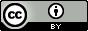 Diese Formular-Vorlage steht unter der Lizenz CC-BY 4.0
ZHAW, Hochschulbibliothek (Stand 4.6.2021).Sind personenbezogene Daten und Unterschriften in das Formular eingetragen, so sind diese von der vorliegenden Lizenz ausgenommen.Die Marke ZHAW ist von der vorliegenden Lizenz CC-BY 4.0 unberührt. Gemäss Abschnitt 2.b.2 der Lizenz werden Patent- und Kennzeichenrechte durch die vorliegende Public License nicht lizenziert.